山东2020年上学期济南章丘一中高二语文期中考试试题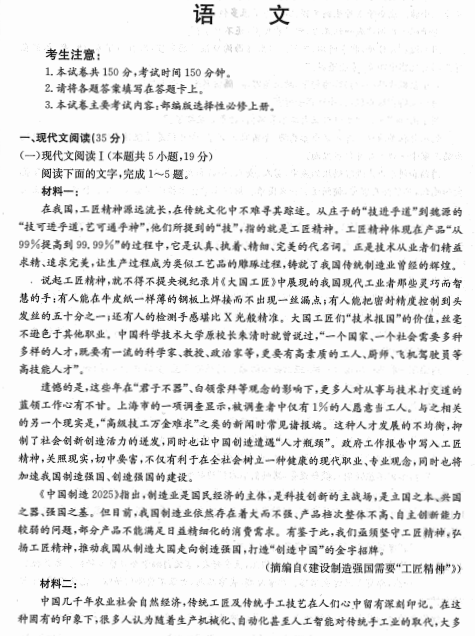 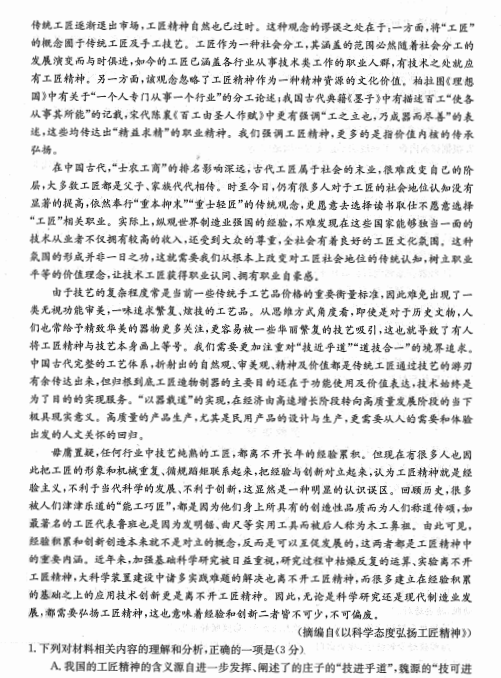 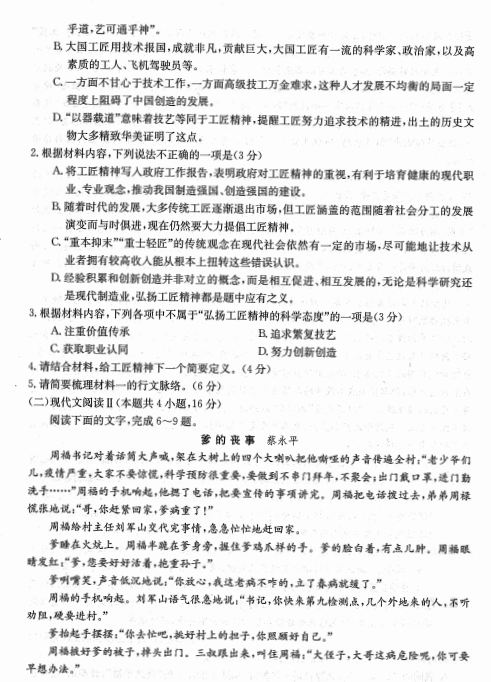 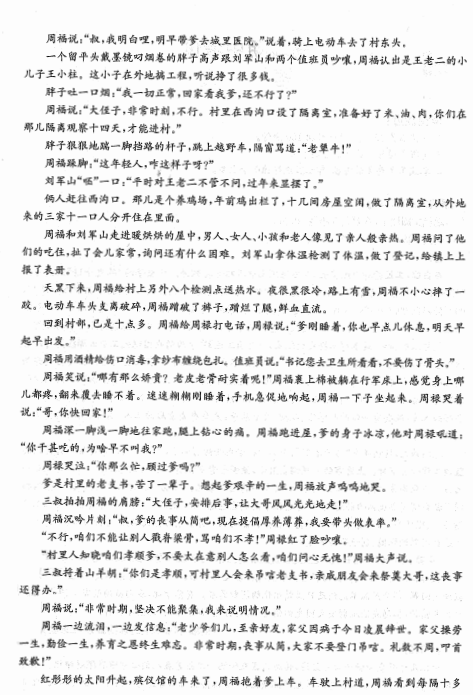 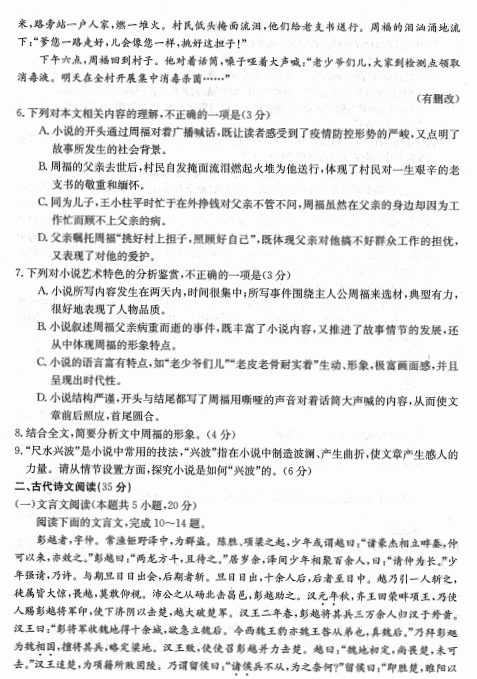 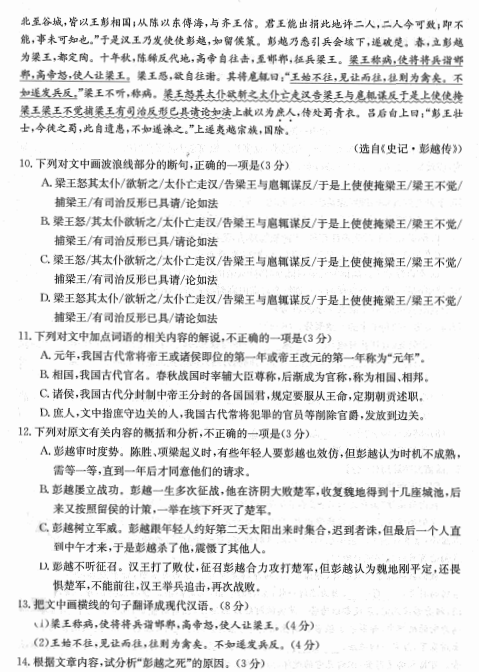 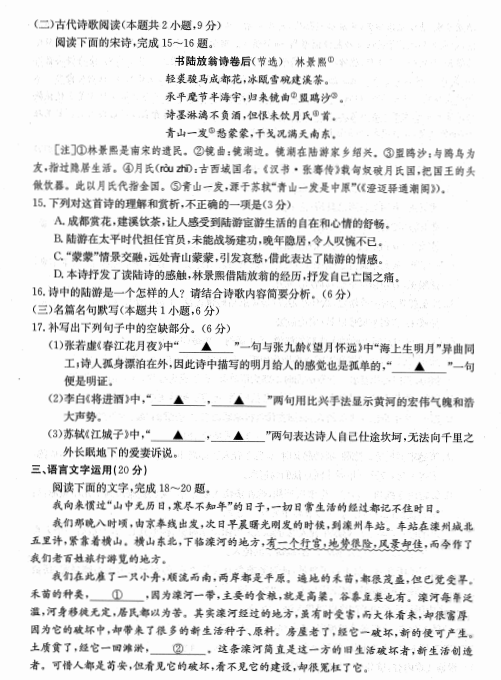 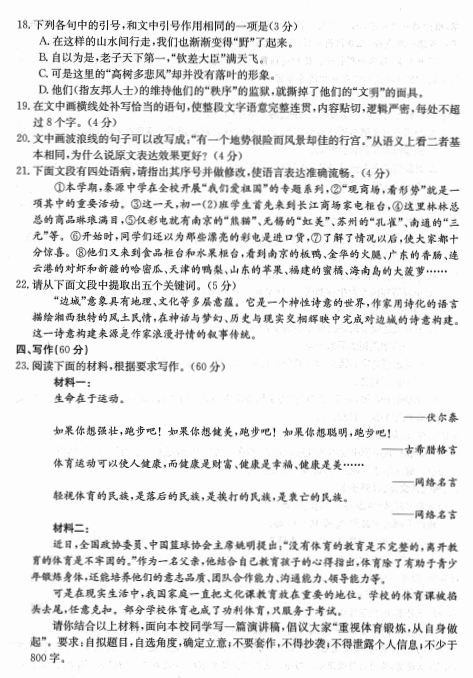 